* If the link is tricky to use, try ‘Chrome’ as your web browser as it doesn’t seem to work as well on Internet Explorer.DayLiteracyMathsCurriculumMonLesson 1 – Zoo AdverbialsUse the following link:  https://www.hamilton-trust.org.uk/blog/learning-home-packs/> Learning at Home Packs for English> Year 4 English Week 7> Year 4 Day 1Revise how to use adverbials.Read Zoo by Anthony Browne.Write about a day trip you would really like to have. Use adverbials in some sentences.* See note at bottom of pageLesson 1 – Multiplication and division problem solving Summer Term Week 4Click on the following link to watch the lesson presentationhttps://vimeo.com/415502609Complete the worksheet.https://resources.whiterosemaths.com/wp-content/uploads/2020/04/Lesson-1-Correspondence-problems-2019.pdfMark and correct your answers.https://resources.whiterosemaths.com/wp-content/uploads/2020/04/Lesson-1-Answers-Correspondence-problems-2019.pdf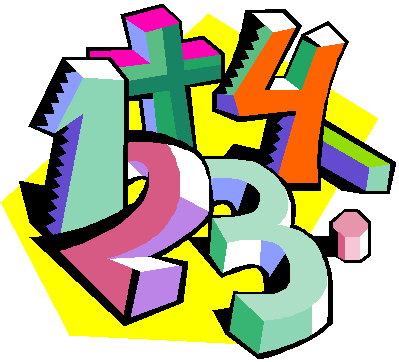 French – On the Move: How do you go to school?Comment vas-tu à l’école ?https://www.twinkl.co.uk/resource/tp2-l-119-planit-french-year-4-on-the-move-lesson-packUse the transport vocabulary from last week to answer the question - Comment vas-tu à l’école ?Try to answer in sentences such as:Je vais à l’école en voitureWatch the powerpoint and use the resources from the twinkl lesson pack above to help you learn the vocabulary.Complete the activities or simply try saying the words and phrases and having a conversation.The following clip is helpful for pronunciation:https://www.youtube.com/watch?v=EZfsGm58f8sTuesLesson 2 – Zoo AdverbialsUse the following link: https://www.hamilton-trust.org.uk/blog/learning-home-packs/> Learning at Home Packs for English> Year 4 English Week 7> Year 4 Day 2Write a letter to a zoo owner asking them to treat the animals well.Lesson 2 – Perimeter of a rectangleSummer Term Week 4Click on the following link to watch the lesson presentationhttps://vimeo.com/415502798Complete the worksheet.https://resources.whiterosemaths.com/wp-content/uploads/2020/04/Lesson-2-Perimeter-of-a-rectangle-2019.pdfMark and correct your answers.https://resources.whiterosemaths.com/wp-content/uploads/2020/04/Lesson-2-Answers-Perimeter-of-a-rectangle-2019.pdfScience – What is Buoyancy?Look at the following web page: ‘What is Buoyancy?’https://www.bbc.co.uk/bitesize/topics/zc89k7h/articles/zytqj6fComplete the work on:https://content.twinkl.co.uk/resource/29/eb/au-s-386-float-or-sink-science-experiment-english_ver_2.pdf?__token__=exp=1589542780~acl=%2Fresource%2F29%2Feb%2Fau-s-386-float-or-sink-science-experiment-english_ver_2.pdf%2A~hmac=6d1de9c78a9b5d36af75c0b246ebf6a604a0ba3f55f3dcdd74e5e5a7356246f9WedLesson 3 – Fox in the SnowUse the following link: https://www.hamilton-trust.org.uk/blog/learning-home-packs/> Learning at Home Packs for English> Year 4 English Week 7> Year 4 Day 3Read the poems about foxes and look for ways that the poet links words and phrases together (secret strings).Lesson 3 – Perimeter of a rectilinear shapeSummer Term Week 4Click on the following link to watch the lesson presentationhttps://vimeo.com/415502938Complete the worksheet.https://resources.whiterosemaths.com/wp-content/uploads/2020/04/Lesson-3-Perimeter-of-rectilinear-shapes-2019.pdfMark and correct your answers.https://resources.whiterosemaths.com/wp-content/uploads/2020/04/Lesson-3-Answers-Perimeter-of-rectilinear-shapes-2019.pdfLake District Topic Lesson 4 – Design your dream islandhttps://www.twinkl.co.uk/resource/tp2-g-045-planit-geography-year-5-marvellous-maps-unit-home-learning-tasksUse the home learning task – Design your dream island – from the above link or create your own grid.Include lots of interesting features on your island and think about which symbols you would need to use.Plan a route from one location to another on your island. Include grid references, compass points and use the geographical language you have been learning to give directions.See if someone in your household can follow your directions and end up in the correct place.ThursLesson 4 – Sea ViewsUse the following link: https://www.hamilton-trust.org.uk/blog/learning-home-packs/> Learning at Home Packs for English> Year 4 English Week 7> Year 4 Day 4Read the poems about the seaside and answer the questions.Lesson 4 – Area -counting squaresSummer Term Week 4Click on the following link to watch the lesson presentationhttps://vimeo.com/415503107Complete the worksheet.https://resources.whiterosemaths.com/wp-content/uploads/2020/04/Lesson-4-Counting-squares-2019.pdfMark and correct your answers.https://resources.whiterosemaths.com/wp-content/uploads/2020/04/Lesson-4-Answers-Counting-squares-2019.pdfArt/Design – Andy Warhol complete the wholeFind a picture from either a magazine or print off a picture of one of your favourite celebrities portrait from the internet and cut straight down the middle. Stick onto a plain sheet of paper and then try to complete the face on the opposite side. 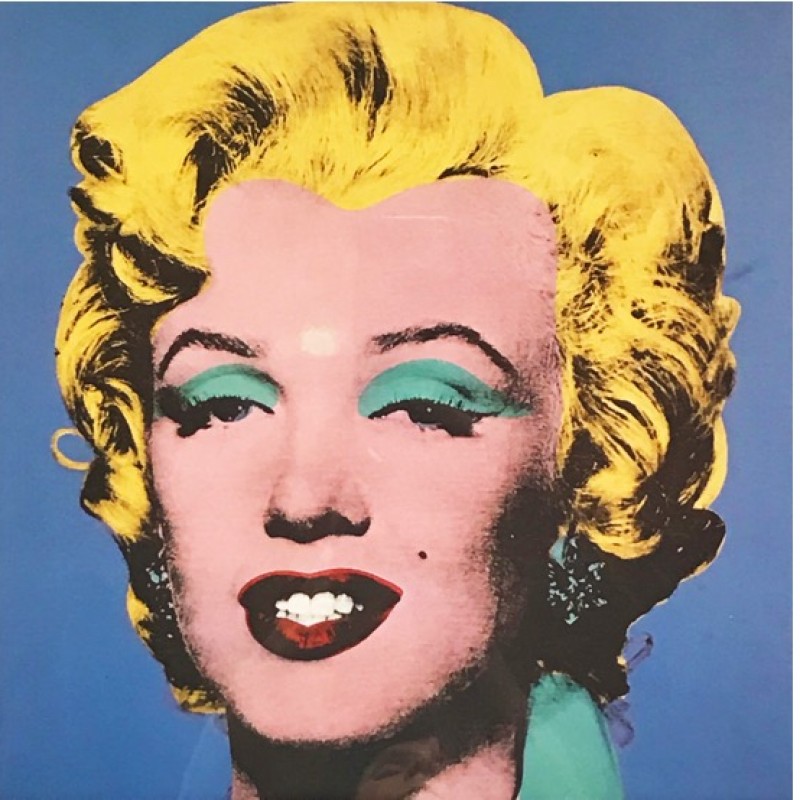 FriLesson 5 – ThunderstormsUse the following link: https://www.hamilton-trust.org.uk/blog/learning-home-packs/> Learning at Home Packs for English> Year 4 English Week 7> Year 4 Day 5Read the poems about storms and answer the questions. Highlight the powerful language the poet uses.Lesson 5 Summer Term Week 4Maths mastery: Areahttps://www.twinkl.co.uk/resource/year-4-diving-into-mastery-counting-squares-teaching-pack-t-m-30711Arnside Archive The Arnside Archive Group have invited the people of Arnside to write a diary about your experiences during the Covid-19 Pandemic. Each week the children could write a diary entry for the week. This could be a family diary, photos, pictures, jokes, practical tips etc. Activity – Write your diary entry for the previous week.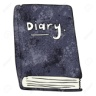 